課題四  晚清的危機與圖強行程A：香江的英治色彩根據以下建築物的外貌，猜猜它們是香港哪處歷史建築，在空格內填寫代表字母。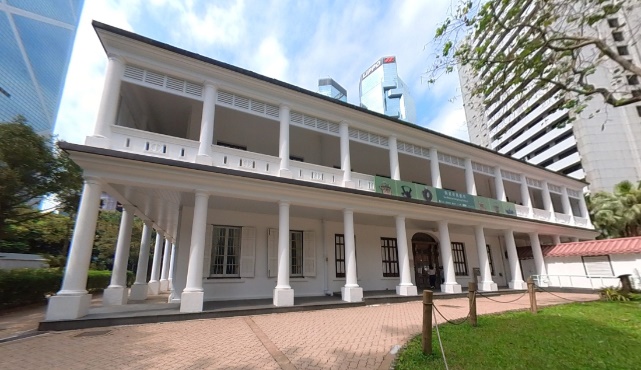 行程B：十里洋場的變遷閱讀以下資料，初步認識近代上海，然後圈出正確答案的選項。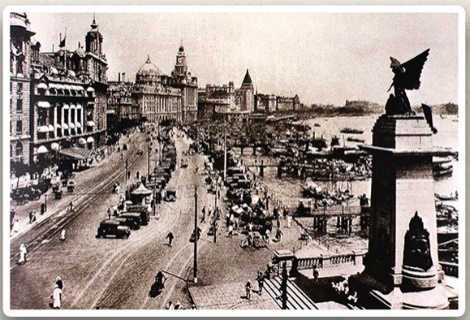 1. 哪個國家最早在上海黃浦江邊地段設立領事館？2. 哪位明代大臣曾跟隨利瑪竇學習西方科學知識，並邀請耶穌會士到上海傳教？3. 以下哪項不是1844年耶穌會士重返上海後建立起來的機構？行程C：青島的德佔歲月瀏覽以下網頁，然後在地圖上圈出德國劃分勢力範圍的省份。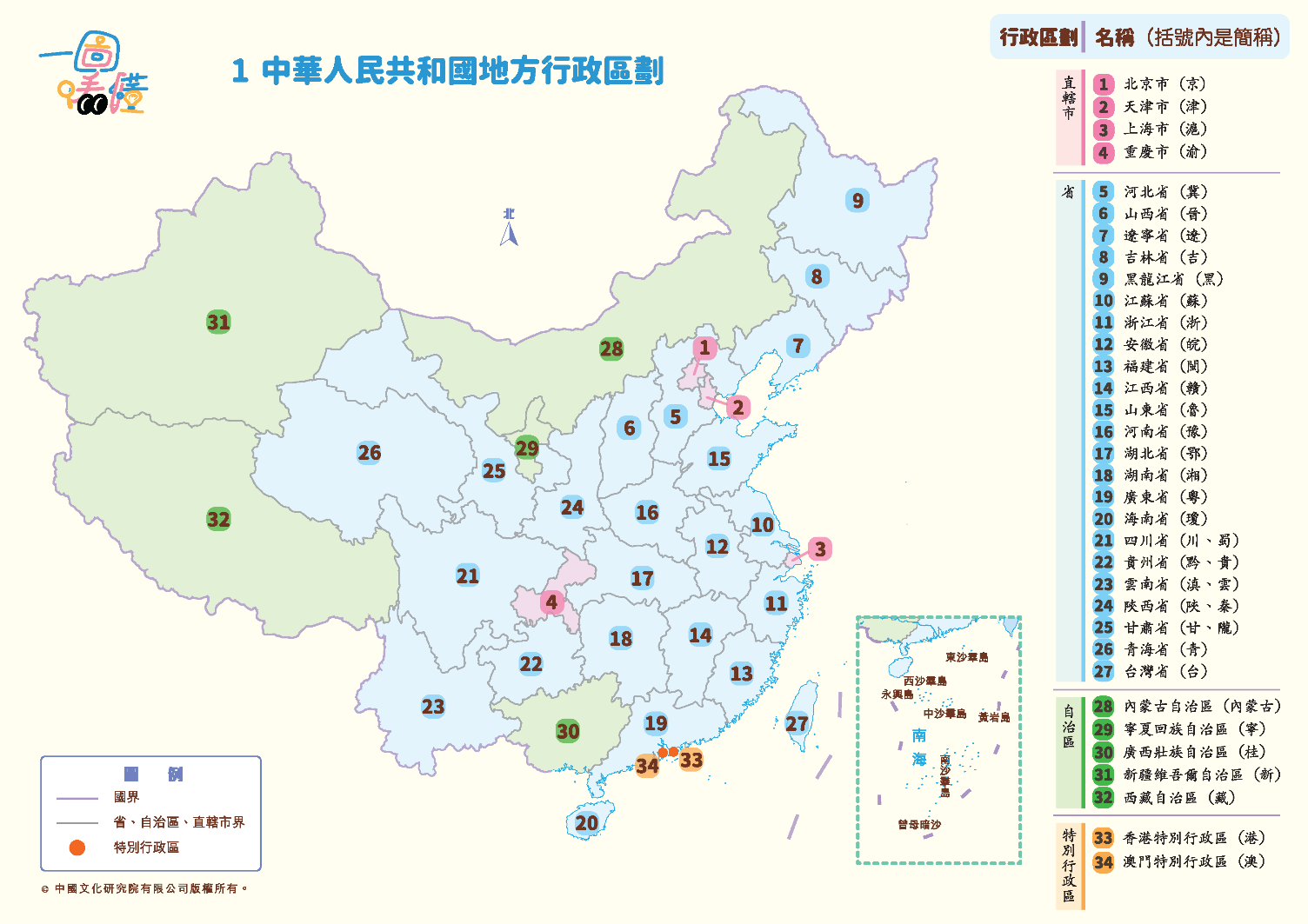 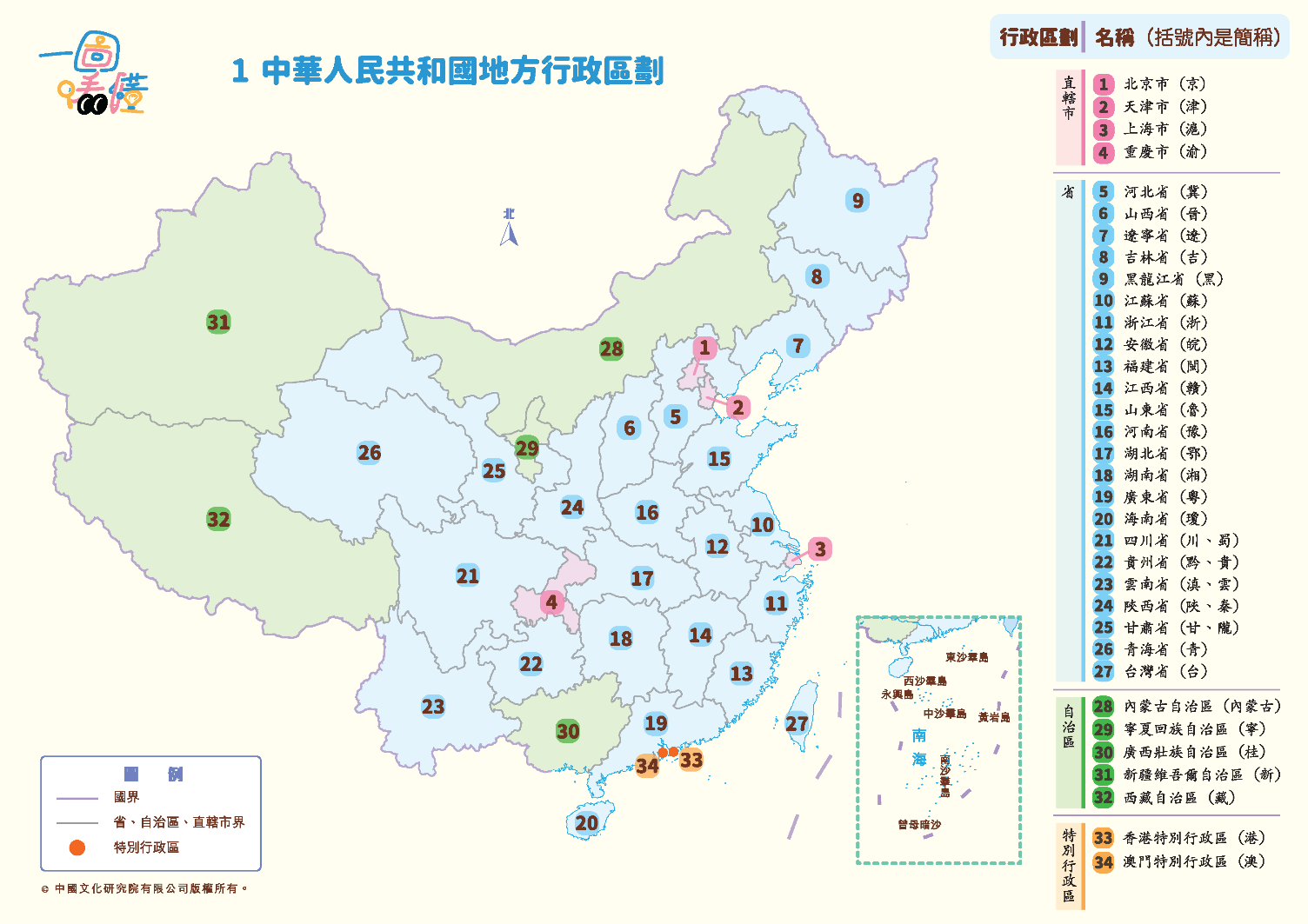 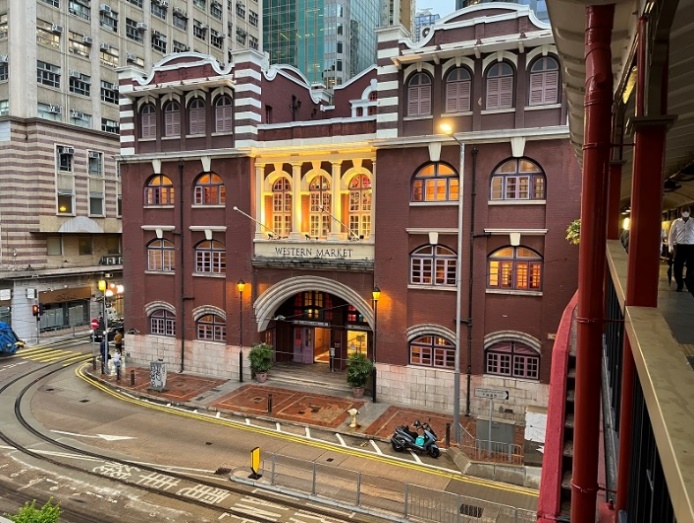 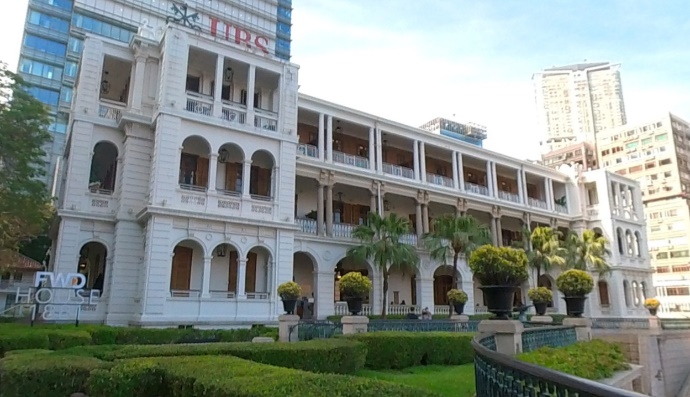 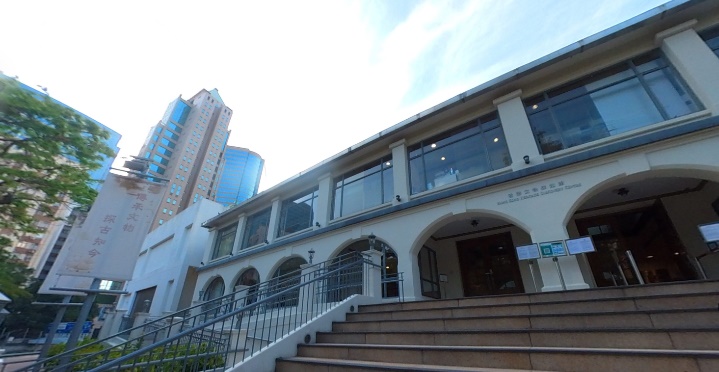 A. 德國B. 美國C. 法國D. 英國A. 鄭和B. 徐光啟C. 張居正D. 戚繼光A. 藏書樓B. 修道院C. 洋行D. 天文台網頁：燦爛的中國文明 —— 港灣租借及勢力範圍
     （閱讀第一及第三段）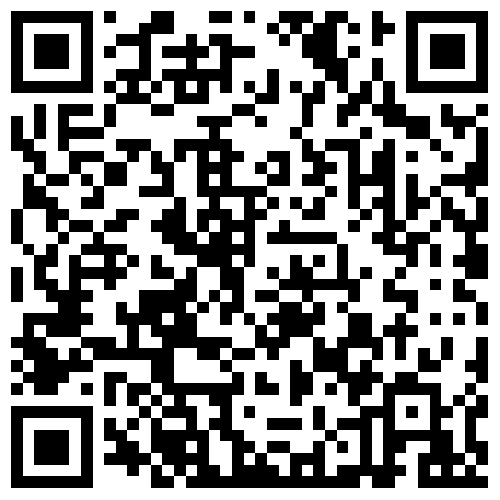 網址：https://chiculture.org.hk/tc/photo-story/1613